PROGRAMME ACCELERATION AFIDBA LA FABRIQUECher entrepreneur,Vous souhaitez postuler au programme AFIDBA ? C'est par ici !AFIDBA est un programme d'accompagnement dédié à l'accélération d'entreprises inclusives (c'est-à-dire qui intègrent dans leur modèle des populations vulnérables) en phase de croissance et dont les activités impactent au Burkina Faso, Ghana, Maroc ou Sénégal.Vous vous reconnaissez ? Cet appel à projets est fait pour vous ! Postulez avant le 24 AVRIL 2020 23h59 GMT en renvoyant le présent dossier complété avec soin, à l’adresse contact@lafabrique-bf.com, et recevez une réponse d'ici le 10 mai.Cette candidature sera traitée de façon confidentielle ; l'équipe de La Fabrique et les membres du comité de sélection sont les seules personnes qui y auront accès et ont tous signé, de façon individuelle, un engagement de confidentialité.Si vous avez déjà soumis votre candidature, vous pouvez pendant le temps de prolongations de l’appel à projets, renvoyer votre dossier complété. Bonne chance à tous,Les équipes de La Fabrique (Burkina Faso), Impact Lac (Maroc), Make Sense (Sénégal), et InnoHub (Ghana).Note : Ce formulaire est spécifiquement dédié aux entrepreneurs postulants au programme AFIDBA BURKINA FASO.INFORMATIONS GÉNÉRALES SUR L'ÉQUIPECombien de membres compte votre équipe fondatrice ? (cochez la bonne case) 1  2 3 Fondateur principal : Nom :Prénom(s) : Email :Téléphone(s) : Date de naissance :    Ville de résidence :Fonction dans l’entreprise :Parmi l’équipe fondatrice, quel est l’engagement en temps de chacun des associés pour le développement de l’entreprise ? (max. 150 mots) Merci de joindre à votre dossier de candidature votre CV et ceux des membres fondateurs de votre équipe. INFORMATIONS GÉNÉRALES SUR L'ENTREPRISERaison sociale de l'entreprise : _________________________Ville d'implantation de l'entreprise : ______________________Site web de l'entreprise :Liens vers les comptes de l'entreprise sur les autres réseaux sociaux (Facebook, Linkedin, Twitter, Instagram, YouTube …) : Quels sont vos pays d’activité actuels ? (cochez la ou les bonne(s) case(s)) Sénégal  Burkina Faso Maroc  GhanaAutres : _______________L’entreprise pour laquelle vous soumettez ce projet est-elle juridiquement créée ou non créé ? (cochez la bonne case) Créée Non créée Si l’entreprise est créée, depuis quelle date ? _________________Si l'entreprise est créée, sous quelle forme juridique ? (cochez la bonne case) Entreprise individuelle SARL SAS  SA Autre. Précisez : ____________________Quel est le stade de développement de votre entreprise ? (cochez la bonne case) Idée structurée : cible, besoins et ébauche de produit / solution définis Prototype : produit / service pilote développé et testé Commercialisation : produit / service commercialisé auprès de clients actifs et réguliersVOTRE ENTREPRISE ET VOS ACTIVITESPrésentez votre entreprise et ses activités. (max. 150 mots)Racontez-nous l'histoire de votre entreprise : quand et comment a démarré l'aventure ? (max. 200 mots) A quels besoins (économique / social / environnemental) voulez-vous répondre grâce aux activités de votre entreprise ? (max. 150 mots)Décrivez-nous les utilisateurs et clients cibles de votre produit/service. Donnez-nous un exemple d'utilisation complet de votre produit/service. (max. 200 mots) Travaillez-vous directement ou indirectement avec des populations vulnérables ? Si oui, qui sont-elles et quels sont leurs besoins (décrire précisément) ? (max. 200 mots)Expliquez leur rôle et leur implication dans votre entreprise. En quoi participez-vous à l’amélioration de leurs conditions de vie ? (max. 200 mots)Quel est le modèle économique de votre entreprise : comment gagnez-vous de l’argent ? (max. 200 mots)Qui sont vos partenaires clés pour mettre en œuvre les activités de l’entreprise ? Qui sont-ils et que font-ils ? (max. 200 mots)VOTRE MISSION SOCIALEVotre mission sociale et ou environnementale est-elle formalisée / écrite / ancrée ? Si oui, où et comment ? (100 mots max)Cette mission sociale est-elle : La raison d’être de votre entreprise : c’est la raison principale de la création de l’entreprise L’un des effets positifs de votre entreprise : les activités de l’entreprise ont des impacts positifs indirects importantsVOS REALISATIONS A DATEDécrivez vos grandes réalisations depuis le lancement de votre entreprise. (max. 200 mots) Les activités commerciales ont-elles démarré ? (cochez la bonne case) Non, nous sommes à l’étape de projet et nous n’avons pas commencé à vendre. Non, nous avons des utilisateurs actifs qui testent notre produit / service mais nous ne générons pas encore de revenus. Oui, mais nous n’avons pas d’activités commerciales régulières, nous vendons ponctuellement. Oui, nous vendons de manière régulière.Quel était votre chiffre d'affaires en 2018 (en FCFA) ? Quel était votre chiffre d'affaires en 2019 (en FCFA) ?Votre entreprise est-elle rentable aujourd’hui ? (cochez la bonne case) Oui NonCombien de personnes travaillent à temps plein dans l’entreprise ? Quelles sont les forces actuelles de votre entreprise ? (max. 100 mots) Quels sont les axes d'amélioration sur lesquels vous devez travailler pour améliorer vos performances ? (max. 150 mots) Manque-t-il des compétences clés dans votre équipe pour mener au mieux vos activités ? Si oui, lesquelles ? (max. 150 mots) VOS PROCHAINES ÉTAPESDécrivez les prochaines étapes clefs du développement de votre entreprise d’ici 2021. (max. 150 mots) De quoi avez-vous besoin pour franchir ces étapes ? (max. 150 mots) Quelle est votre estimation de besoin de financement pour 2020 et 2021 ? Pour quelle utilisation ? (max. 200 mots)Comment voyez-vous votre entreprise dans 5 ans ? (max. 150 mots) VOTRE CANDIDATURE AU PROGRAMME AFIDBAPourquoi postulez-vous au programme AFIDBA ? Que connaissez-vous de ce programme ? Qu'en attendez-vous ? (max. 200 mots) Avez-vous déjà été lauréat d'autres programmes d'accompagnement ? (cochez la bonne case) Oui NonSi oui, lesquels ? Qu'en avez-vous tiré ? Qu’attendez-vous d’un nouveau programme comme AFIDBA ? (max. 200 mots)Votre entreprise a-t-elle déjà levé des fonds pour développer ses activités ? (cochez la bonne case) Oui NonSi oui, quand ? Combien ? Sous quelle forme ?Avez-vous pris part aux ateliers de sensibilisation AFIDBA organisés entre Novembre 2019 et Janvier 2020 ? (cochez la bonne case) Oui NonSouhaitez-vous également postuler au programme AFIDBA dans l’un des autres pays d’intervention du programme ? (cochez la bonne case)Attention, cela implique votre présence actuelle dans le pays et la présence d’un membre de l’équipe ayant un pouvoir de décision pour suivre ce programme en présentiel pendant 6 mois. Oui NonSi oui, dans quel pays ? (cochez la ou les bonne(s) case(s)) Sénégal  Maroc  GhanaSi oui, postulez avant le 24 avril au programme d’accélération de :Innohub au Ghana : innohub.com.gh/programs/afidbaImpactlab au Maroc : https://www.f6s.com/afidbamorocco2020/applyMakesense au Sénégal : https://makesense.typeform.com/to/kP7poYLe programme AFIDBA débute par 5 semaines de bootcamp, puis 6 mois d'accélération. Etes-vous disponible à raison de 2 rencontres par semaine à partir du 10 MAI 2020 ? (cochez la bonne case) Oui Non J’atteste avoir pris connaissance et accepté les termes du règlement de l’appel à candidatures AFIDBA 2020, disponible sur ce lien (cochez la case après avoir pris connaissance du règlement). L’équipe de La Fabrique vous remercie pour votre candidature. Nous serons en mesure de vous donner une réponse à votre candidature écrite au courant du mois de mai 2020. Nous vous informons que le processus de sélection au programme d’accélération se fera en deux temps : la sélection finale aura lieu après un bootcamp de 5 semaines lors d’un comité oral qui se tiendra au moins de juin.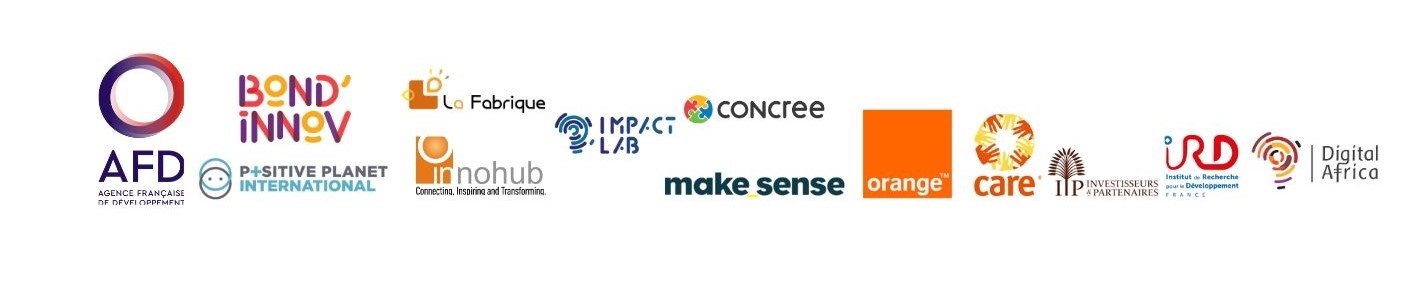 